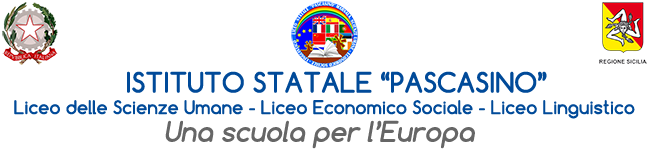 Circ. n. 55                                                                                                                                                                                                                                                                                                                                 Ai Docenti                                                                                                Al sito web                                                                  Oggetto: Convocazione Consigli di classe ottobre 2023-RettificaA rettifica della circolare n.46  del 12/10/2023 si comunica calendario aggiornato dei Consigli di classe:Si precisa che gli alunni con B.E.S. individuati dal Consiglio di Classe andranno segnalati alla prof.ssa A. M. Sirtori, docente Referente Inclusione d’Istituto.L’elenco degli alunni inseriti con riserva va consegnato  presso l’ufficio della segreteria alunni.                                                                                                                                                                                                                                                 Marsala, 12/10/2023                                                                                    LA DIRIGENTE SCOLASTICA                                                                                                Prof.ssa Anna Maria Angileri                                                                                                                             Firma autografa sostituita a mezzo stampa                                                                                                                              ai sensi dell’art. 3 comma 2 del D. L. 39/9               ore 15.00 - 15.45ore 15.45 - 16.30ore 16.30 – 17.15ore 17.15 – 18.00Lunedì 16 ottobre4^ B2               5^ B4^ B1               3^ BMartedì 17 ottobre5^ A5^ C4^ C3^ EMercoledì 18 ottobre3^ F4^ F5^ F2 ^F Giovedì 19 ottobre1^ Q2^ Q3^ Q4^ Qore 15.00 - 15.45ore 15.45 - 16.30ore 16.30 – 17.15ore 17.15 – 18.00Venerdì 20 ottobre1^ F1^ C2^ C3^ CLunedì 23 ottobre1^ E1^ D2^ D3^ AMartedì 24 ottobre1^ G2^ G1^ I2^ IVenerdì 27 ottobre3 ^I4^ I5^ Iore 15.00 - 15.45ore 15.45 - 16.30ore 16.30 – 17.15ore 17.15 – 18.00Venerdì 27 ottobre2^ B1^ B3^ D4^ DLunedì 30 ottobre5^ L3^ G4^ G5^ G